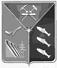 ИЗБИРАТЕЛЬНАЯ КОМИССИЯМАГАДАНСКОЙ ОБЛАСТИПОСТАНОВЛЕНИЕг. МагаданО представлении к награждению благодарственным письмом ЦИК РоссииНа основании постановления Центральной избирательной комиссии Российской Федерации от 2 октября 2008 года № 133/976-5 «Об утверждении Положения о поощрениях в Центральной избирательной комиссии Российской Федерации» Избирательная комиссия Магаданской области постановляет:1. За активную работу по подготовке и проведению общероссийского голосования по вопросу одобрения изменений в Конституцию Российской Федерации ходатайствовать перед ЦИК России о представлении к награждению благодарственным письмом ЦИК России лиц, согласно приложению.2. Направить настоящее постановление в ЦИК России и разместить на официальном сайте Избирательной комиссии Магаданской области в информационно-телекоммуникационной сети «Интернет».Список лиц, представляемых к награждению благодарственным письмом ЦИК России07.08.2020 г№128/603-6ПредседательИзбирательной комиссии Магаданской области  Н.Н. ЖуковСекретарь Избирательной комиссии Магаданской области  Н.И. ЗеленскаяПриложение к постановлению Избирательной комиссии Магаданской областиот 07.08.2020 г. № 128/603-6№ п/пФИОСтатус в комиссииАрманская территориальная избирательная комиссияАрманская территориальная избирательная комиссияАрманская территориальная избирательная комиссия1.Жихарева Светлана Николаевнасекретарь УИК № 472.Ганжа Владимир Владимировиччлен УИК № 473.Лебедева Юлия Александровнапредседатель УИК № 49Магаданская территориальная избирательная комиссияМагаданская территориальная избирательная комиссияМагаданская территориальная избирательная комиссия4.Лысюк Елена Владимировнапредседатель УИК № 65.Кузина Зинаида Анатольевнапредседатель УИК № 76.Земцева Екатерина Викторовнапредседатель УИК № 177.Яколайнен Ирина Владимировнапредседатель УИК № 188.Хилькевич Елена Павловнапредседатель УИК № 199.Мирошникова Ирина Борисовнапредседатель УИК № 2010.Деревнина Оксана Викторовнапредседатель УИК № 2111.Садайло Елена Васильевнапредседатель УИК № 2212.Бондарчук Марина Васильевнапредседатель УИК № 2513.Узоровская Лелона Владимировнапредседатель УИК № 2614.Дубова Екатерина Олеговнапредседатель УИК № 2715.Шахова Татьяна Петровнапредседатель УИК № 3016.Голямова Евгения Вильямовнапредседатель УИК № 3117.Кочетова Виктория Владимировнапредседатель УИК № 3218.Распопина Наталья Степановнапредседатель УИК № 3319.Фоменко Игорь Владимировичпредседатель УИК № 35Ольская территориальная избирательная комиссия Ольская территориальная избирательная комиссия Ольская территориальная избирательная комиссия 20.Милешкин Андрей Николаевичзаместитель председателя Ольской ТИК21.Скобреева Таисия Иннокентьевнасекретарь Ольской ТИК22.Кривенко Нина Кирилловначлен Ольской ТИКОмсукчанская территориальная избирательна комиссияОмсукчанская территориальная избирательна комиссияОмсукчанская территориальная избирательна комиссия23.Савлохова Ольга Сергеевнасекретарь Омсукчанской ТИК24.Романова Нина Анатольевнапредседатель УИК № 5125.Ельцова Наталья Викторовназаместитель председателя УИК № 52Северо-Эвенская территориальная избирательная комиссияСеверо-Эвенская территориальная избирательная комиссияСеверо-Эвенская территориальная избирательная комиссия26.Падерина Юлия Витальевнасекретарь УИК № 5527.Котова Алла Петровназаместитель председателя УИК № 5428.Волкова Елена Владимировнасекретарь УИК № 56Среднеканская территориальная избирательная комиссияСреднеканская территориальная избирательная комиссияСреднеканская территориальная избирательная комиссия29.Федотова Наталья Владимировнапредседатель УИК № 5930.Тимкина Ирина Викторовнапредседатель УИК № 6031.Лобачева Кристина Геннадьевнапредседатель УИК № 61Сусуманская территориальная избирательна комиссияСусуманская территориальная избирательна комиссияСусуманская территориальная избирательна комиссия32.Чаплыгин Александр Ивановиччлен Сусуманской ТИК33.Махниборода Зоя Михайловначлен Сусуманской ТИК34.Волкова Марина Сергеевначлен Сусуманской ТИКТенькинская территориальная избирательная комиссияТенькинская территориальная избирательная комиссияТенькинская территориальная избирательная комиссия35.Пшеничнов Роман Викторовичзаместитель председателя Тенькинской ТИК36.Чаброва Мария Владимировнапредседатель УИК № 6837.Хорошун Валерия Сергеевнапредседатель УИК № 69Хасынская территориальная избирательная комиссияХасынская территориальная избирательная комиссияХасынская территориальная избирательная комиссия38.Лаврентьева Татьяна Сергеевназаместитель председателя Хасынской ТИК39.Болдышева Елена Николаевнасекретарь Хасынской ТИК40.Пятигорова Лариса Николаевнапредседатель УИК № 75Ягоднинская территориальная избирательна комиссияЯгоднинская территориальная избирательна комиссияЯгоднинская территориальная избирательна комиссия41.Гайдук Марина Владимировнапредседатель УИК № 8242.Рязанцева Ольга Олеговнапредседатель УИК № 8343.Гаврилова Оксана Геннадьевнапредседатель УИК № 87СекретарьИзбирательной комиссии Магаданской областиН.И. Зеленская